I etap budowy obwodnicy zachodniejTrwa I etap budowy obwodnicy zachodniej pn. "Przygotowanie terenów inwestycyjnych do prowadzenia działalności gospodarczej w Płońsku". Na odcinku od ul. Płockiej do rzeki powstaje sieć wodociągowa, a także kanalizacja grawitacyjna i deszczowa.(informacja: wtorek, 19 marca 2019 r.)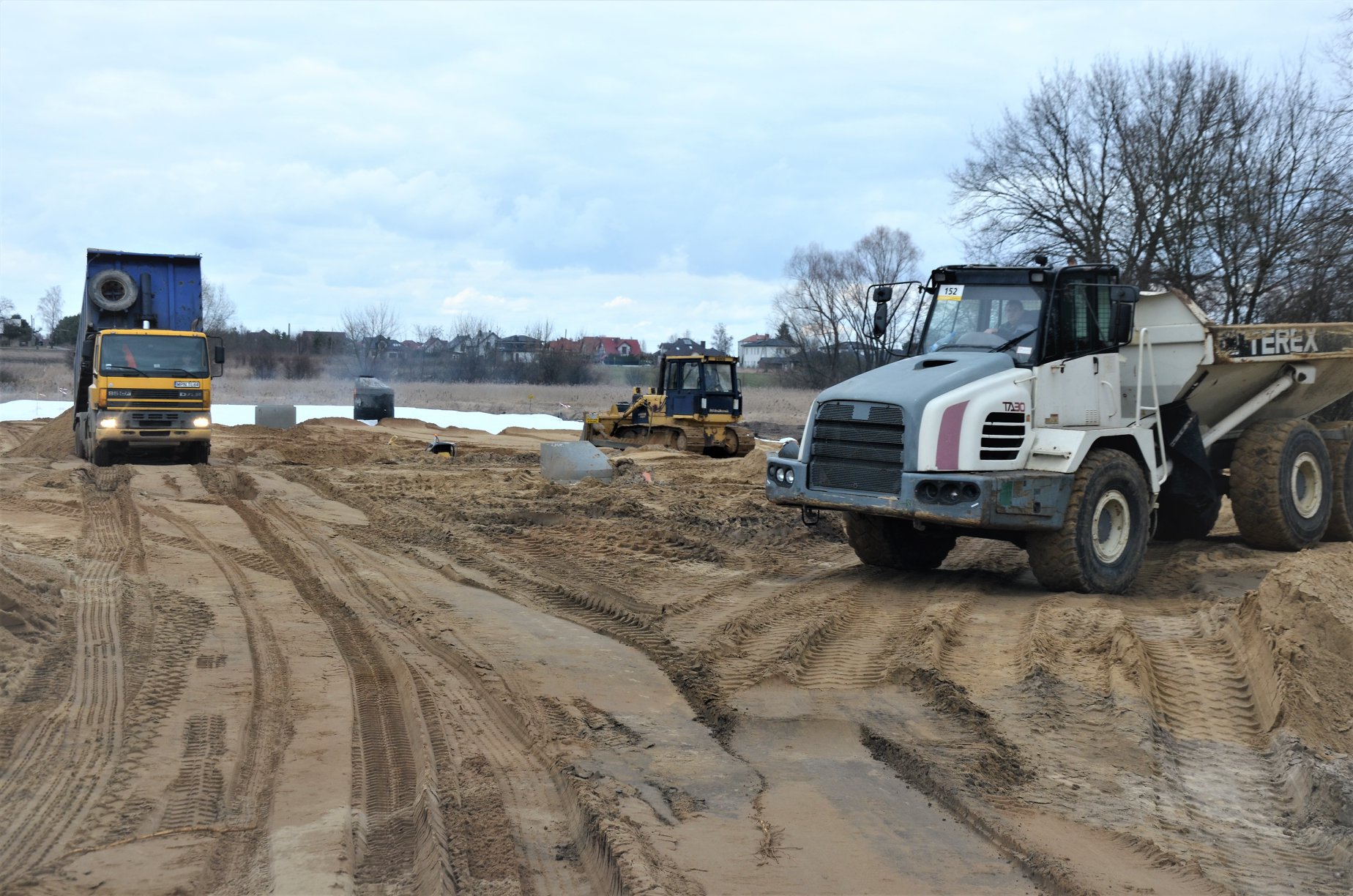 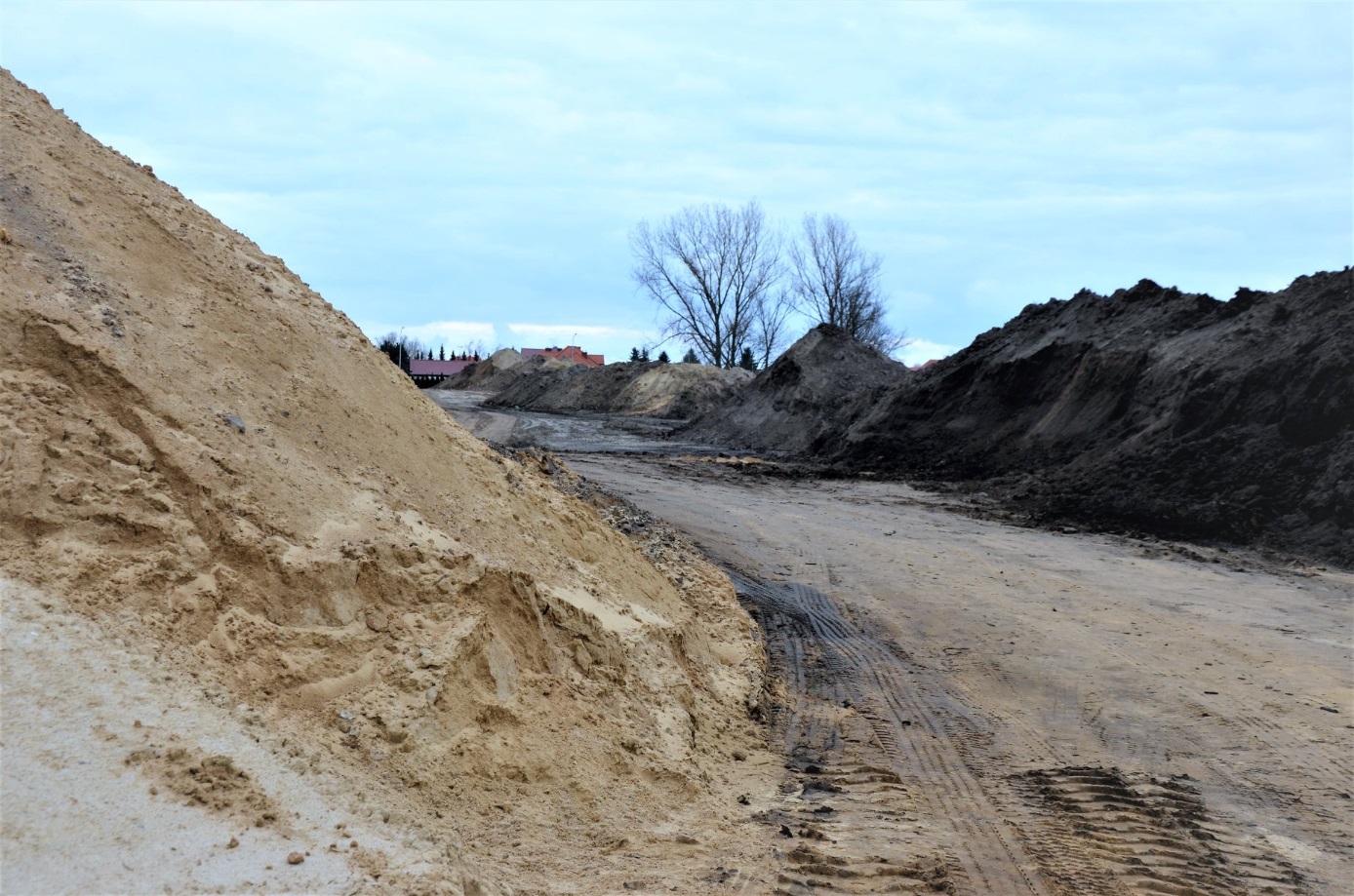 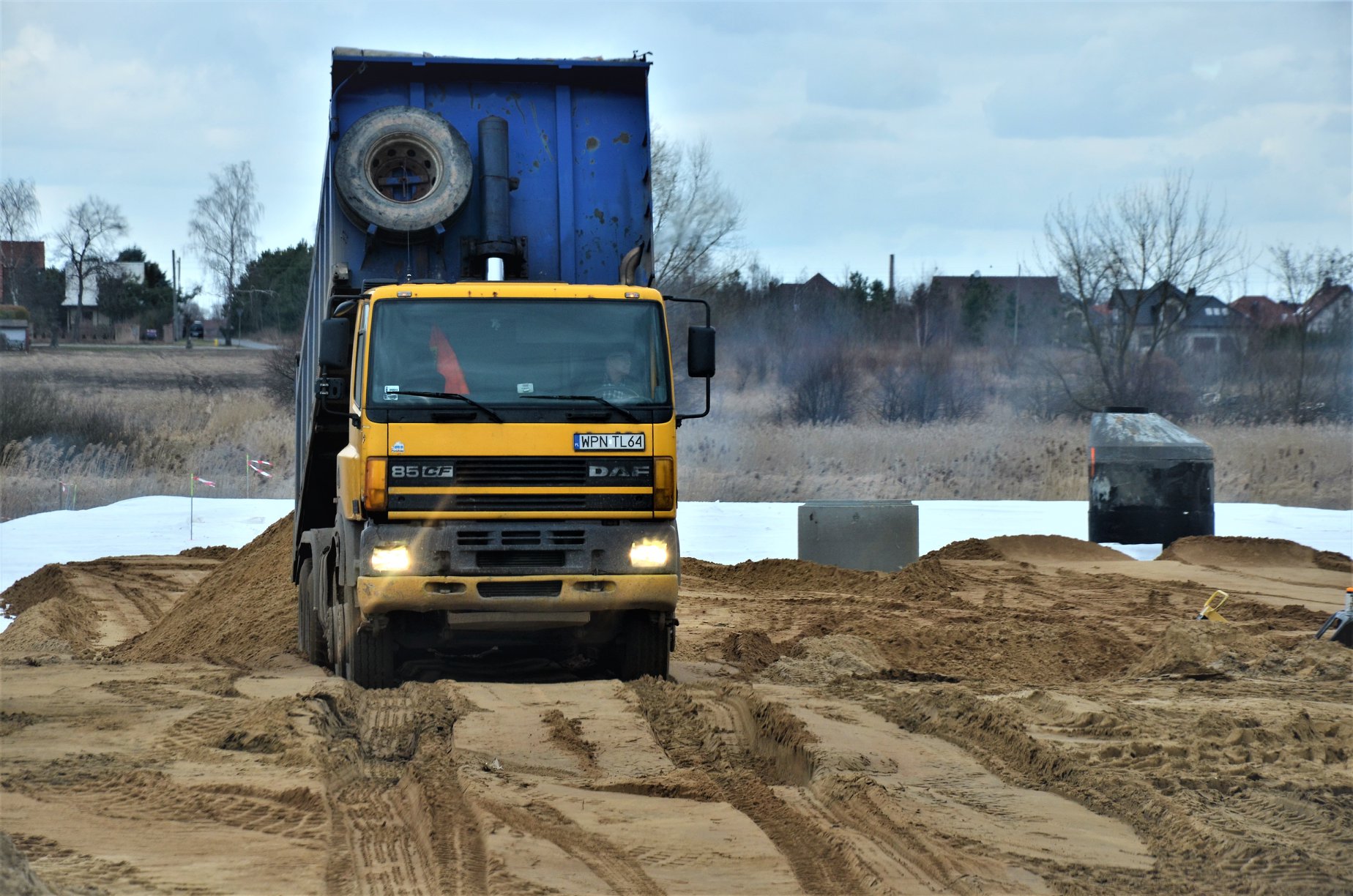 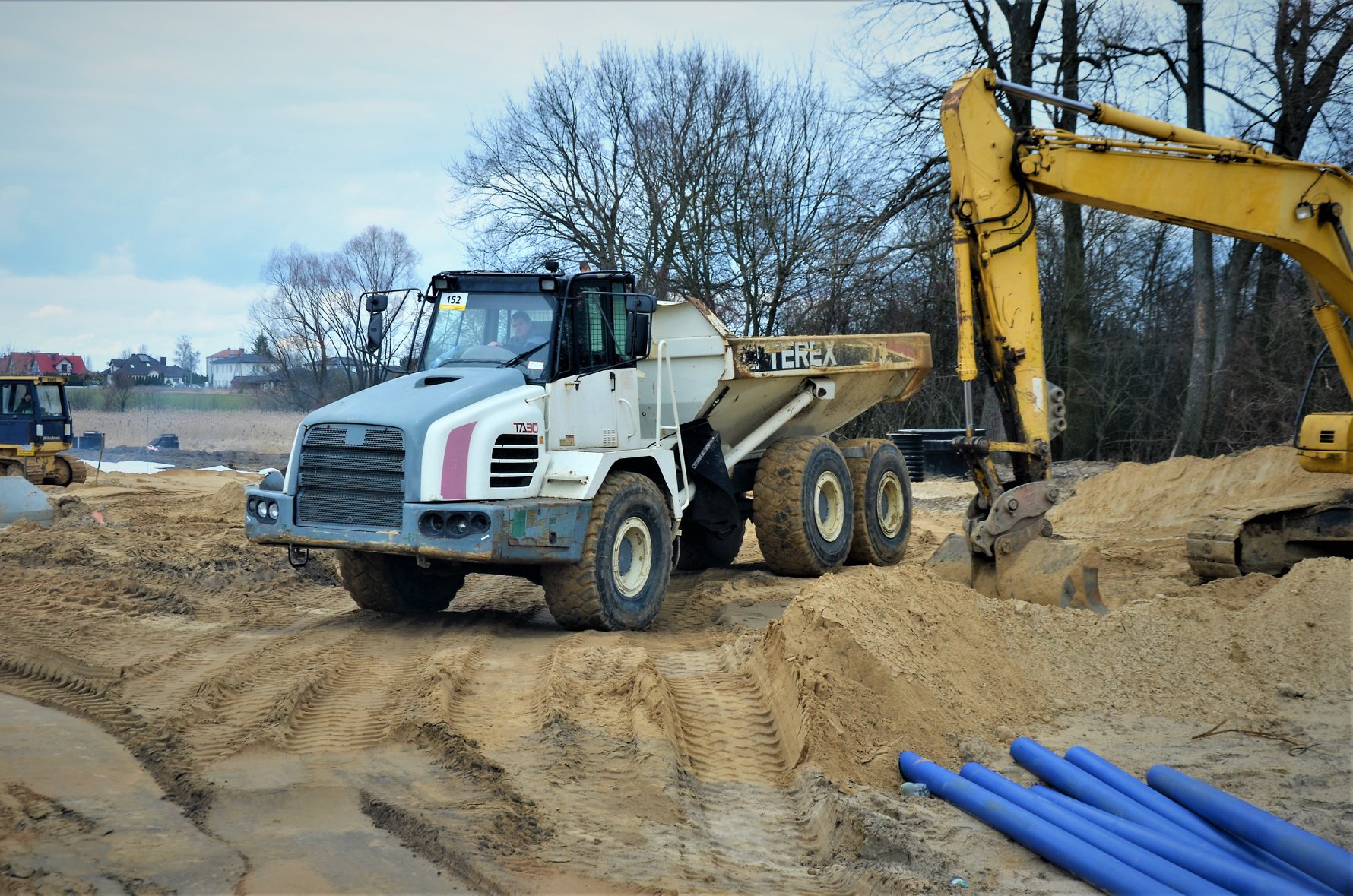 